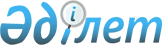 Қазақстан Республикасын 2005 жылға есiрткi құралдарымен, психотроптық заттармен және прекурсорлармен қамтамасыз ету мәселелерiҚазақстан Республикасы Үкіметінің 2005 жылғы 3 мамырдағы N 418 Қаулысы



      "Есірткі, психотроптық заттар, прекурсорлар және олардың заңсыз айналымы мен терiс пайдаланылуына қарсы іс-қимыл шаралары туралы" Қазақстан Республикасының 1998 жылғы 10 шiлдедегi Заңының 
 8-бабына 
 сәйкес Қазақстан Республикасының Үкiметi 

ҚАУЛЫ ЕТЕДI:





      1. Қоса берiлiп отырған:



      1) заңды тұлғалар үшiн 2005 жылға арналған есiрткi құралдарына қажеттілік есебі;



      2) заңды тұлғалар үшiн 2005 жылға арналған психотроптық заттарға қажеттiлiк есебі;



      3) заңды тұлғалар үшiн 2005 жылға арналған прекурсорларға қажеттiлiк есебі бекiтiлсiн.




      2. Осы қаулы қол қойылған күнінен бастап қолданысқа енгiзiледi.


      Қазақстан Республикасының




      Премьер-Министрі


                                           Қазақстан Республикасы



                                                 Yкiметiнiң



                                           2005 жылғы 3 мамырдағы



                                               N 418 қаулысымен



                                                   бекiтілген




 

        Заңды тұлғалар үшін 2005 жылға арналған есiрткi




                құралдарына қажеттiлiк есебi


* дәрiлiк препарат Омнопонды дайындауды есепке ала отырып



** Қазақстаннан экспортталатын 1%-1 мл морфин гидрохлоридiн өндiруге арналған 24,20266 г морфиндi есепке алмағанда.

                                           Қазақстан Республикасы



                                                 Yкiметiнiң



                                           2005 жылғы 3 мамырдағы



                                               N 418 қаулысымен



                                                   бекiтілген




 

       Заңды тұлғалар үшін 2005 жылға арналған




        психотроптық заттарға қажеттiлiк есебi


     таблицаның жалғасы

* дәрiлiк препараттарды дайындауды есепке ада отырып.

                                           Қазақстан Республикасы



                                                 Yкiметiнiң



                                           2005 жылғы 3 мамырдағы



                                               N 418 қаулысымен



                                                   бекiтілген

    

Заңды тұлға үшін 2005 жылға арналған прекурсорларға




                      қажеттілік есебі


					© 2012. Қазақстан Республикасы Әділет министрлігінің «Қазақстан Республикасының Заңнама және құқықтық ақпарат институты» ШЖҚ РМК
				
P/c



N

Қолда-



нылу



мақсат-



тары

Өлшем



бір-



лігі

Кан-



набис

Ко-



деин*

Мор-



фин* (**)

Те-



баин*

Три-



мепе-



ридин

Фен-



танил

Этил-



мор-



фин

1

Медици-



налық



мақсат-



тар үшін

кг

-

0,808

4,5

0,56

19,5

0,37

-

2

Ғылыми-



зерттеу



және оқу



мақсат-



тары



үшiн

кг

 400 

-

-

-

-

-

-

3

Өндi-



рiстiк



мақсат-



тар үшiн

кг

  - 

471,



332

98,



518

0,



95352

31,



957

0,28

39,



67956

Жиыны:

кг

472,



14

103,



018

1,



51352

51,



457

0,65

39,



67956

P/c



N

Қолданылу



мақсаттары

Өлшем



бірлігі

Тетра-



гидро-



канна-



бинол

Аль-



про-



золам

Диа-



зепам

Кло-



назе-



пам

Ме-



да-



зе-



пам

1

Медициналық мақсаттар



үшін

кг

-

0,5

50

15

12

2

Ғылыми-



зерттеу



және оқу



мақсаттары



үшiн

кг

0,015

-

-

-

-

3

Өндiрiстiк



мақсаттар



үшiн

кг

-

-

-

-

-

4

Жиыны:

кг

0,015

0,5

50

15

12

P/c



N

ГОМК

Кло-



за-



пин

Мида-



зо-



лам

Нитра-



зепам

Окса-



зепам

Фено-



бар-



би-



тал*

Хлор-



диа-



зе-



пок-



сид

Зол-



пидем

Олан-



запин

1

1

31

0,2

2

60

6000

21,5

2

1

2

-

-

-

-

-

-

-

-

-

3

-

-

-

-

-

-

-

-

-

4

1

31

0,2

2

60

6000

21,5

2

1

P/c



N

Атауы

Өлшем



бір-



лігі

Қолданылу мақсаттары

Қолданылу мақсаттары

Қолданылу мақсаттары

Жиыны

P/c



N

Атауы

Өлшем



бір-



лігі

Меди-



цина-



лық



мақ-



саттар



үшін

Өнді-



рістік



мақсат-



тар



үшін

Ғылыми-зерттеу және



оқу



мақсат-



тары



үшін

Жиыны

1

Эфедрин

кг

15,7

19728,



13

-

19743,



83

2

Эргометрин

кг

7

6993

-

7000

3

Эфедра шөбі

кг

-

-

15

15

4

Сiрке қышқылының



ангидридi

кг

14

21001

-

21015

5

Ацетон

кг

1000

5573944

61

5575005,19

6

Метилэтилкетон

кг

-

6

-

6

7

Калий перманганаты

кг

500

671434,79

0,16

671934,95

8

Күкiрт қышқылы

кг

700

1341864484,95

16

1341865200,95

9

Тұз қышқылы

кг

1000

37735681,3

10

37736691,3

10

Пиперидин

кг

-

1

-

1

11

Толуол

кг

20

470883,9

10,5

470914,4

12

Этилдi эфир

кг

200

252574

252774
